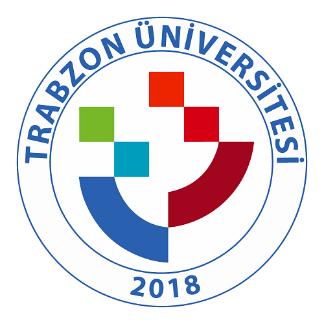 TRABZON ÜNİVERSİTESİ A.3.1.3. TRÜ Erasmus+ değişim hareketliği (http://erasmus.ofinaf.trabzon.edu.tr/) hem de Farabi değişim haraketliliği (http://farabi.ofinaf.trabzon.edu.tr/)kapsamında online dilek, öneri, şikayet formu (‘‘İletişim” sekmesi altında iç ve dış paydaşların teşekkür, öneri, şikâyet ve bilgi talebi gibi konu alanlarında görüşlerini alabilmek için oluşturulan ortam) TRÜ Erasmus+ değişim hareketliği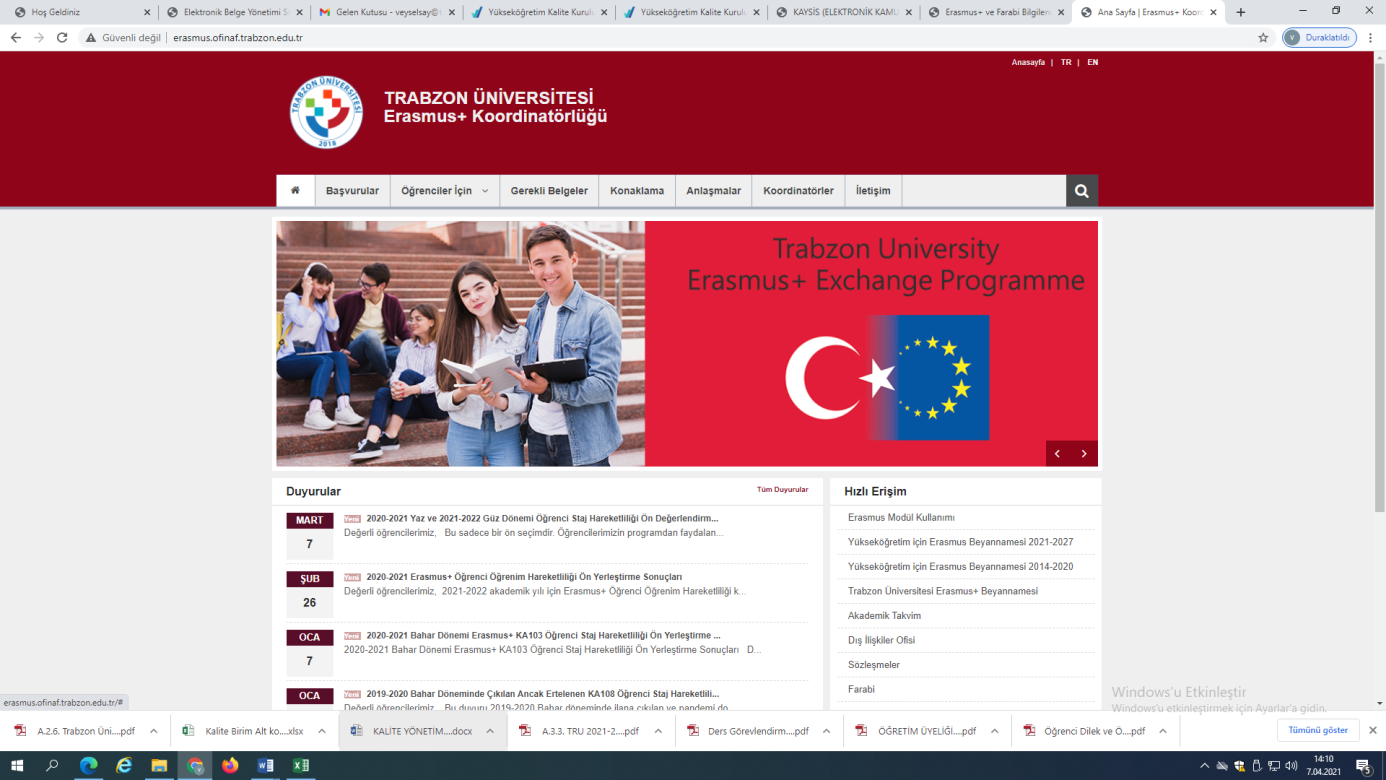 Farabi değişim haraketliliği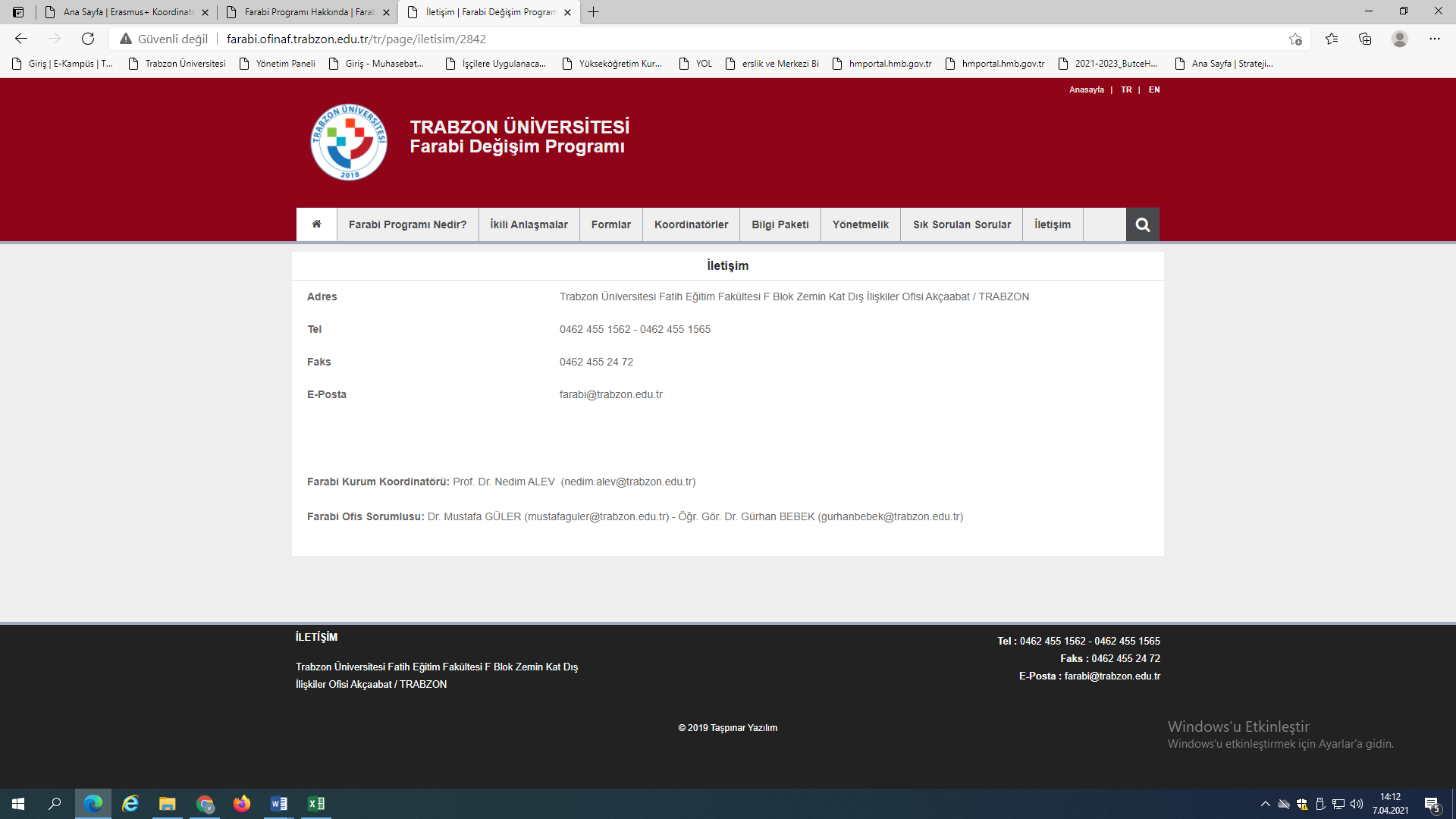 